МИНИСТЕРСТВООБРАЗОВАНИЯРЕСПУБЛИКИМОРДОВИЯМУНИЦИПАЛЬНАЯОБРАЗОВАТЕЛЬНАЯОРГАНИЗАЦИЯ""СРЕДНЯЯОБЩЕОБРАЗОВАТЕЛЬНАЯШКОЛА№28РЕКОМЕНДОВАНО	УТВЕРЖДАЮПедагогическимсоветом	Директор МОУ «СОШ №28» МОУ«СОШ №28»Протокол№1		Ермилова Н.А.от«»	2021г.	«	»	2021г.Дополнительная общеобразовательная программа(общеразвивающая)программа«Юный поисковик»Направленность: военно – патриотическаяУровень программы:Возраст обучающихся: 11 - 17 летСрок реализации программы: 3 года (102 часа)Автор: Планкин А.И., педагогдополнительного образованияг. СаранскСтруктура программыПОЯСНИТЕЛЬНАЯЗАПИСКАПрограмма«Юныйпоисковик»покурсуначальнойподготовкичленовпоискового отряда рассчитана на обучение членов поисковых отрядов образовательных учреждений, общественных организаций (клубов), а также иных организаций ведущих военно-патриотическую и воспитательную работу с молодежью и предусматривает получение участниками поисковых отрядов знаний по методике и технологии ведения поисковых работАктуальность:	БудущееРоссиивомногомзависитотуровнясформированностижизненнойпозиции уподрастающегопоколения,потребностивдуховно-нравственномсовершенствовании,уважениякисторико-культурномунаследиюсвоегонародаивсехнародов мира	Гражданственно-патриотическое воспитание, способно реализовать широкий спектр задач по созданию условий для развития и становления молодого человека с активной гражданской позицией, уважения к истории и культуре Отечества, твердой убежденности в необходимости возрождения России. Данная программа решает эти задачи.Новизна: В процессе реализации программы учащиеся смогут применить свои знания не только в  учебно-исследовательской деятельности, но и в полевых условиях.Цель курса: Формирование патриотически настроенной личности молодежи с активной гражданской позицией, с сознательной дисциплиной,  проявляющей интерес к краеведению и обладающей  умениями и навыками поисковой, музейной, учебно-исследовательской деятельности, владеющих навыками поисковых работ.Задачи курса:1.Обучающие:расширить кругозор и в области истории BOB;познакомить с новыми теоретическими знаниями в области истории военных действий периода BOB, проходивших на территории Республики Мордовия, и различных видов поисковой деятельности;познакомить с основами поисковой деятельности;сформировать умения и навыки поисковика и исследователя с учетом полученных знаний, сопоставления теоретических знаний с практическим опытом.-2.Воспитательные:сформировать патриотизм и гражданскую позицию на основе исторической значимости поисковой деятельности;воспитать культуру общения и поведения в обществе;воспитать коммуникабельность, стремление строить взаимоотношения на уровне взаимоуважения и делового партнерства;сформировать интерес	 к избранному	делу,	самостоятельность,	стремление	к выражению собственного мнения.Развивающие:развить познавательную активность при исследовании различного рода источников информации;развить память, внимание, речь, логическое и аналитическое мышление;развить мотивацию к активному самообразованию с целью углубленного изучения материала, связанного с историей родного края и поисковой деятельностью.Особенности программыПрограмма«Юный поисковик» разработана в соответствии с Положением о порядке подготовки и проведения поисковых мероприятий по увековечению памяти погибших при защите Отечества на территории Республики Мордовия. Но данная программа может быть адаптирована к проведению подготовительных занятий с поисковиками в любом регионе.Программа призвана:дать членам поисковых отрядов необходимые теоретические знания и привить практические навыки и умения в области ведения поисковых работ; максимально обезопасить участие членов отряда в поисковых работах;воспитать потребность у подрастающего поколения к изучению истории своего Отечества, способствовать формированию гражданской, активной жизненной позиции;способствовать физическому развитию	и трудовому воспитанию молодыхПОИСКОВИКОВ;подготовить психологически членов отряда к выполнению специфической работы поисковика;совершенствовать и обобщать опыт работы в области военно-патриотической и поисковой работы.Программа включает в себя изучение основ поисковой работы, правил техники безопасности при проведении поисковых и эксгумационных работ и их документального оформления, а также основ краеведения, архивного дела, туризма, ориентирования на местности, оказания первой медицинской помощи, самообслуживания при проживании в полевых условиях, правил общения в различных социальных группах.На практических занятиях, проводимых под руководством командира отряда и опытных поисковиков, члены поискового отряда повторяют теоретические материалы курса, адаптируют их к практической деятельности  поисковика и овладевают навыками ведения поисковой работы.Часть вопросов программы должна планироваться командиром отряда как самостоятельное  изучение  курса: подбор и систематизация материалов для написания рефератов и выступления перед членами поискового отряда; подготовка к участию в деловых играх, подготовка к практическим занятиям. Широко практикуются домашние задания с последующей их проверкой и обсуждением.Формы занятийОсновными формами учебных занятий являются:теоретические занятия (беседы, лекции, интерактивной лекции, виртуального путешествия, семинары, круглые столы);практические занятия (работа с архивными документами, встреч с интересными людьми; подготовка и защита исследовательских работ, интеллектуальные,  деловые и ролевые викторины и игры; тренинги; участие в акциях; экскурсии по музеям и памятным местам, поисково-изыскательские экспедиции).Режим занятий: Занятия по программе проходят один раз в неделю по 45 минут. По окончании курса учащиеся должны освоить основы военной истории, туристической подготовки, археологии, поисковой деятельности, поисковой терминологии и медицинских знаний. Для достижения этих целей проводится постоянный контроль знаний в виде проверочных работ, фронтального опроса и сдачи зачетов.Закрепление знаний на практике предполагается в ходе поисковой экспедиции, цель которой — поиск и захоронение останков солдат Красной Армии, погибших во время Великой Отечественной войны. Во время экспедиции обучающиеся получают возможность на практике применить знания, умения и навыки, полученные ими в течение года. К участию в полевой экспедиции допускаются обучающиеся, прослушавшие весь курс и с успехом сдавшие итоговый зачет.В рамках программы организуются музейные экспозиции, проводятся собрания членов объединения и родителей. Кроме того, учащимися ведется учебно-исследовательская работа по изучаемым дисциплинам.Прогнозируемый результат: В процессе реализации программы формируется патриотически настроенная личность с сознательной дисциплиной, с выраженным интересом к поисковой и исследовательской деятельности.Учебно-тематическийплан1годаобучения (34 часа)-количество учебных недель–34;-количество учебных дней–252;-продолжительность каникул – осенние с 30 октября 2021 г. по 7 ноября 2021 г.;зимниес29декабря2021г.по9 января 2022г.;весенниес26марта2022г.по3 апреля 2022г.;летние с31мая2022г.по31августа 2022г.-дата начала и окончания учебного периода–01.09.2021г.по31.05.2022г.Учебно-тематический план 2года обучения (34 часа)количество учебных недель–34;-количество учебных дней–252;-продолжительность каникул – осенние с 30 октября 2021 г. по 7 ноября 2021 г.;зимниес29декабря2021г.по9 января 2022г.;весенниес26марта2022г.по3 апреля 2022г.;летние с31мая2022г.по31августа 2022г.-дата начала и окончания учебного периода–01.09.2021г.по31.05.2022г.Учебно-тематическийплан3годаобучения (34 часа)4.СОДЕРЖАНИЕПРОГРАММЫВводное занятие.Теория: Организация занятий. Инструктаж по техники безопасности.  Введение в образовательную программу: задачи и содержание курса программы «Юный поисковик». Практика: Проведение	  анкетирования (интервьюирования),  практические  занятия.КомандообразованиеТеория: Что такое команда. Правила взаимодействия в команде.Практика :Тренинги на сплочение коллектива объединения, создание благоприятной атмосферы в коллективе.Поисковое движение.Теория: Определение понятия безвести пропавшего солдата. Статистика безвозвратных потерь по Великой Отечественной войне. Формы увековечения памяти погибших при защите Отечества.Историческая справка о поисковом движении России. Поисковое движение на территории Республики Мордовия.Состав поискового отряда. Права и обязанности членов поискового отряда. Традиции, символика и атрибуты поискового отряда. Время и порядок прохождения испытательного срока.Практика: Разработка проекта символики и атрибутики отряда. Разработка и реализация творческого проекта «Вечер «Возвращенные из небытия» с приглашением членов других поисковых отрядов, ветеранов войны.История Великой Отечественной войны.Теория: Хроника Великой Отечественной войны основные события. С целью активизации деятельности участников поискового отряда и более детального изучения предполагаемого района поиска членам поискового отряда дается задание по составлению, дальнейшему прочтению и обсуждению на учебных занятиях «легенд» по публикациям периодической печати и материалам архивного поиска.Практика: самостоятельная работа поискового типа, подготовка рефератов и докладов. Проведение семинарских занятий в музее «Боевой Славы» г.  Саранска .Технология поисковой работы.Теория:Понятие о военной археологии. Прикладная военная археология. Архивное дело. Архивы военные, гражданские, ведомственные. Исследовательская работа в архивах. Совокупность материалов и документов, необходимых для подготовки полевых поисковых экспедиций. Порядок обработки архивных материалов о потерях личного состава и привязка их к географическим объектам.Комплексные мероприятия, необходимые для установления личности военнослужащих, найденных во время поисковых работ. Типы медальонов в период BOB. Воинские звания и должности в PKKA. Документы, удостоверяющие личность военнослужащих в PKKA (Советской армии). Личные вещи, обмундирование и снаряжение. Личные опознавательные знаки иностранных военнослужащих. Воинские звания. Личные вещи, обмундирование, снаряжение. Различия в элементах снаряжения и экипировки. Розыск родственников погибшего.Практика: Работа с ресурсами Министерства обороны Российской Федерации обобщенных банков данных«Мемориал»и«Подвиг народа».Туристическая подготовкаТеория: Краеведческая и экскурсионная работа в походах Подготовка итоговой выставки.Правила организациии проведения туристских походов на территории республики. Инструкция по организации и проведению туристских походов и экскурсий с учащимися общеобразовательных школ.Подбор группы. Определение цели и района похода. Распределение обязанностей в группе. Обязанности командира туристской группы, завхозов, краеведа, старшего проводника и других ответственных лиц.Сбор сведений о районе похода: изучение литературы, карт, переписка с местными краеведами и туристами, встречи с людьми, побывавшими в районе планируемого похода, посещение музеев и т. п. Разработка маршрута, составление плана подготовки похода, плана-графика движения, сметы расходов.Подбор и подготовка личного и группового снаряжения. Организация ночлегов в помещениях. Групповое, личное и специальное снаряжение туристов. Главные требования к предметам снаряжения: легкость, прочность, удобство в пользовании и переноске. Перечень основных предметов личного и группового снаряжения туриста- пешеходника, требования к каждому предмету. Устройство туристской палатки, стойки и колышки для палаток. Тент к палатке. Уход за снаряжением и его ремонт. Расчет питания, подбор и закупка продуктов. Укладка рюкзака. Типичные ошибки туристов при укладке рюкзака.Виды и нормы нагрузок в походах на равнине и в горах: весовые, и их изменения в процессе прохождения маршрута. Значение дисциплины в походе. Значение уровня подготовленности и снаряженности тургруппы.Планировка бивака. Зарисовка схем правильной планировки бивака с учетом требований, предъявляемых к месту привала. Виды и производство хозяйственных работ на биваке (развертывание и свертывание бивака). Графики дежурств на биваках.Типы костров и их назначение. Костровое оборудование. Выбор и заготовка топлива. Сушка обуви и одежды. Общественно полезная работа на дневках. Охранаприроды, Свертываниебивака. Противопожарные меры. Значение дисциплины в походе.Питание в походе. Что такое калорийность пищи. Примерный набор продуктов питания для туристского похода. Расфасовка, упаковка и переноска продуктов. Что такое меню, как оно составляется. Учет расхода продуктов в пути водно-солевой режим в походе .Выбор и обеззараживание воды. Расчет продуктов питания для двухдневного похода. Личная гигиена туриста. Обувь туриста, уход за ногами и обувью во время похода. Гигиенические требования к одежде, постели, посуде туриста.Купание в походе. Предупреждение охлаждений и обморожений в зимнем походе, простудных заболеваний в летних походах. Содержание походной аптечки и первая доврачебная помощь пострадавшему. Самоконтроль туриста; Транспортировка пострадавшего. Питьевой режим в походе. Способы обеззараживания воды. Правила использования химических средств защиты от кровососущих. Индивидуальный медицинский пакет туриста.Практика: Составление аптечки для похода. Зачет «Способы обеззараживания воды». Деловая игра «Экипировка», «Развертывание и свертывание бивака», «Собираю рюкзак», «Транспортировка пострадавшего».Ориентирование на местности.Теория: Классификация карт. Масштаб. Содержание карты. Топографические знаки. Координационная сетка. Порядок работы с картой. Военная топография. Военныекарты.Карты-схемы боевых действий. Магнитный компас. Обращение с магнитным компасом. Магнитный азимут и его определение на местности и карте. GPS навигатор. Работа с GPS навигатором. Документальное оформление мест предполагаемых безымянных захоронений, их топографическая привязка к местности и составление простейших планов.Работа с топографической картой и магнитным компасом по заданиям, разработанным командиром отряда. Составление схем (планов) обнаружения безымянных захоронений и привязка их к топографическим картам.Данное практическое занятие проводится в форме однодневного похода по пересеченной местности. В ходе данного похода участники поисковой группы отрабатывают навыки по ориентированию на местности и определению местонахождения: с картой и компасом, с картой без компаса, с компасом и схемой, с GPS навигатором. Определение и выдерживание направления в движении. Движение по азимуту, по«легенде», по маркированной трассе.Практика: Составление простейших планов местности. Разборка стандартных ошибок при ориентировании по карте (схеме) на  местности.6.Техника безопасности при проживании в условиях поискового лагеря.Теория: Понятие об автономном существовании в природных условиях. Главная задача автономного существования в природе. Сохранение жизни и здоровья в условиях автономного существования: обеспечение пищей, обеспечение водой, медицинские средства (аптечка, лекарственные и ядовитые растения). Правила поведения в полевом лагере, использования инструментов, транспортных средств.Правила поведения в экстремальных метеоусловиях (наводнение, заморозки, лесной пожар, гроза и т.д.) Охрана природы на местах стоянки базовых, временных, выездных лагерей, а также в местах ведения работ.Особенности соблюдения правил личной гигиены в полевых условиях. Личная гигиена во время проведения поисковых работ и эксгумации. Правила хранения и использования продуктов питания в полевых условиях. Правила питания в полевых условиях. Вредные привычки и их влияние на здоровье, работоспособность и выносливость человека.Взрывоопасные предметы, встречающиеся во время поисковых и эксгумационных работ. Сохранность BOП и степень их опасности. Правила поведения при обнаружении BOП. Порядок ограничения поисковых действий и эксгумационных работ при обнаружении BOП.Практика: Викторина «Лекарственные и ядовитые растения». Отработка поведения поисковой группы при  обнаружении BOП.ОЦЕНКАРЕЗУЛЬТАТОВОБУЧЕННЯПо окончанию изучения основных разделов курса с целью промежуточного контроля проводятся промежуточные аттестации.Итоговым контролем качества подготовки членов поискового отряда является сдача экзаменов по всему пройденному курсу обучения. Поисковики нового набора, показавшие достаточный уровень знаний, умений и навыков, получают допуск к участию к полевым работам, и получает удостоверение по квалификации «Юный поисковик».В период поискового сезона командирам поисковых отрядов рекомендуется дать задание поисковикам нового набора по написанию полевых дневников, (типовая форма полевого дневника прилагается ниже). А в конце сезона на основе собранных материалов поисковики пишут авторскую работу,в которой они излагают свои впечатления и мнение о поисковой работе. Данные материалы после прочтения авторами и обсуждения на заседании членов отряда могут быть использованы при оформлении летописи отряда и как выставочно-конкурсный материал.Формы обучения, методы, приемы, педагогические технологии Формы занятий: наблюдение, тестирование, контрольный опрос(устный), анализ контрольного задания, собеседование (групповое, индивидуальное), самостоятельно выполненная, выставляемая после занятия в шкафах-витринах кружковой комнаты.Методы и приемы организации образовательного процесса:Методы:научности;доступности(обучающимся);результативности;эффективности.Приёмы:приёмы работы с текстовыми источниками информации;приёмы работы со схемами;приёмы работы с иллюстративными материалами;игровые приёмы;вербальные приёмы обучения.Педагогические технологии:здоровье сберегающие (направлены на максимальное укрепление здоровья обучающихся);личностно-ориентированные(вцентревниманиякоторых–неповторимаяличность,стремящаясякреализациисвоихвозможностейиспособная на ответственный выбор в разнообразных жизненных ситуациях);игровые(обладают средствами, и активизирующими и интенсифицирующими деятельность учащихся. В их основу положенапедагогическая игра как основной вид деятельности, направленный на усвоение общественного опыта);технологии коллективной творческой деятельности (предполагают организацию совместных действий, коммуникацию, общение, взаимопонимание, взаимопомощь);коммуникативные (обучение на основе общения. Участники обучения -педагог-ребенок. Отношения между ними основаны на сотрудничестве и равноправии).МЕТОДИЧЕСКОЕОБЕСПЕЧЕНИЕПрограмма модифицированная. В теоретическую основу программы положено электронное пособие «О порядке организации поисковой деятельности детских и молодежных объединении» адаптированное к условиям объединения. В программе используется многолетний практический опыт работы педагога в  области поискового движения, музейной деятельности.МАТЕРИАЛЬНО – ТЕХНИЧЕСКОЕ ОБЕСПЕЧЕНИЕ   Туристические принадлежности: палатки, рюкзаки, спальные мешки, котловое оборудование.Поисковое оборудование и шанцевый инструмент: металлоискатель, шупы, малые саперные лопатки, большие саперные лопаты, кошка саперная, поисковые приспособления, эскизы взрывоопасных предметов и стрелкового оружия.Топографические принадлежности: карты топографические, компасы, линейки, транспортиры, карандаши, ластики, курвиметр.Медико-санитарное имущество: аптечка полевая, шины (короткая и длинная),  жгут резиновый, бинт эластичный, бинт марлевый, вата.ЛИТЕРАТУРАДля учащихся и родителейВолович В.Г. С природой один на один.-М.:Воениздат,1989.Закон  РФ от 14 января 1993 г. N 4292-1 «Об увековечении памяти погибших при защите Отечества».Иличев А.А. Большая энциклопедия выживания.—М.:ЭКСМО-ПРЕСС2002.Куприн А.М. Занимательная топография.М.:Просвещение,1977.Коструб А.А. Медицинский справочник туриста.—М.:Профиздат,1990.Медико- санитарная подготовка  учащихся: Учебное пособие для средних учебных заведений /Подред. П.А. Курцева/—М.:Просвещение,1988.Меньчуков A.E. B мире ориентиров.—М.:МЫСЛЬ.1966.Основы безопасности жизнедеятельности :6-10классы.:Учебники для общеобразовательных учреждений/ Под ред. Ю.Л.Воробьёва / - М.: ООО «Издательство Астрель»,2002.Шимановский В.Ф.,В.И.Гонопольский. Питание в туристическом путешествии.—М.:Профиздат,1986.Для педагога-руководителяВерховский  А.А. и д.р.	Опасные  находки.	Государственный Комитет	РФ по молодежной политике.М..1999.Ивлев	И.И.Методика	поиска.	—	Архангельский	государственный	социально-мемориальный центр«Поиск»,1994.Мартынов В.Е.и др. Руководство по поисковым и эксгумационным работам. М.:TOO«Люкс-арт»,1997.Нагаев И.М. Памятка юным поисковикам: по документам и материалам Федеральной архивной службы РФ(ФАСРФ).—М.:МГДД(Ю)Т,2002.Петров В.Н. Шкап Н.А. Методические рекомендации по поисковой работе (военной археологии ) на местах боев  Великой Отечественной войны.М.:«Азбука-2000»,2003.Цуканов И.П. Методика подготовки молодых поисковиков.—Курск: KOПOO Центр«Поиск»,2002.Іllербанов В.К. Взрывоопасные предметы фронтовых полей России.—Ростов-на-Дону: Межрегиональный поисковый центр «Южный рубеж»,1999.ИНФОРМАЦНОННАЯKAPTAПРОГРАММЫПояснительная записка программы3Цели и задачи программы9Учебно-тематический план программы11Содержание программы14Календарный учебный график программы34Календарно-тематическое планирование программы35Планируемые результаты освоение образовательной программы47Оценочные материалы программы51Формаобучения,методы,приемы,формыорганизацииучебногопроцесса,формыитипызанятий,формыконтроля52Материально-техническое обеспечение программы54Список использованной литературы55Приложение1.Диагностический материал к дополнительной общеобразовательной общеразвивающей программе57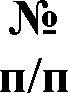 Разделы и темы(этапы образовательногопроцесса)Количество часовКоличество часовКоличество часовФормы контроляРазделы и темы(этапы образовательногопроцесса)ВсегоТеорияПрактикаФормы контроля1.Вводное занятие11Наблюдение2.Поисковое движение18108Зачет2.1Безвести пропавшие222.2Историческаяс правка оПоисковом движении222.4Увековечивание памяти погибшихпри защите Отечества4222.6Традиции, символика иатрибутика поискового движения6242.7Поисковый отряд4223.История ВеликойОтечественной войны1515Учебно-Исследовательская работа3.1Хроника Великой ОтечественнойВойны основные события1515                                Итого                                Итого342684.Технология поисковой работы341424Зачет4.1Военная археология444.2Основы архивного поиска6244.4Установление личностивоеннослужащих6244.5Воинские звания и должности вPKKA.4224.6Личные вещи, обмундирование,снаряжение и вооружение военнослужащих PKKA6424.7Работа с ресурсами ОБД«Мемориал»444.8Работа с ресурсами ОБД «Подвигнарода»44                                Итого                                Итого3414205.Туристическая подготовка1459Деловая игра5.1Индивидуальное туристическоеСнаряжение необходимое в полевых условиях2115.3Групповое поисковое оборудование, необходимое для обеспечение жизнедеятельности поискового отряда в полевых условиях21         15.6Тренировка установка палатки225.8Порядок снаряжения и укладкирюкзака2115.10Виды костров. Порядок и способы разведения костра.2115.12Питание в походе2115.15Деловая игра «Организацияполевого лагеря»226Ориентирование на местности.844Зачет, деловаяигра6.1Топографическая карта.2116.2Магнитный компас.2116.3.GPS навигатор2116.5Ориентирование по карте (схемы)на местности.2        117.Техника безопасности приПроживании в условияхПоисково го лагеря.1266Зачёт, деловаяигра7.1Безопасность человека приавтономном  и групповом существовании в природных условиях.4227.2Медицина422Зачёт7.3.Порядок действий приОбнаружении BOП.422ЗачётИтого:Итого:34 15191.ФИО	авторапрограммы,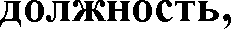 квалификационнаякатегорияПланкин Александр Ильич, педагог дополнительного образования2.Название программыЮный поисковик3.Тип программыМодифицированная4.НаправленностьпрограммыВоенно-патриотическая5.Где утвержденаНа педсовете СОШ №286.Срокреализации3года7.Среднее количествоЧасов реализации в год1028.Уровень реализацииОсновное общееобразование, среднее общееобразование9.Ориентация наКатегорию учащихсяВыявление и развитие одаренных детей10.НаправлениеДеятельности в рамкахРеализации программы:Поисковая, музейная, учебно-исследовательская деятельность11.Уровень усвоенияОбщекvльтvрный12.Цель	программы	иОсновное содержаниеФормирование патриотически настроенной личности молодежис активной гражданской позицией, с сознательной дисциплиной, проявляющей интерес к краеведению и обладающей умениями и навыками поисковой, музейной, учебно-исследовательской деятельности, владеющих навыками поисковых работ.13.Основныекомпетенции,формируемые у детей.Познавательные, коммуникативные, личностные.14.Характеристи кадетейвозраст,	социальный cmamvc11—17лет15.Способ освоенияСодержания образованиярепродуктивный, проблемного обучения16.Место реализацииМОУ «Средняя общеобразовательная школа №28»г.о. Саранск, Республика Мордовия